Публичный отчетЮсьвинской районной территориальной организации профсоюза работников народного образования и науки РФ за 2018 год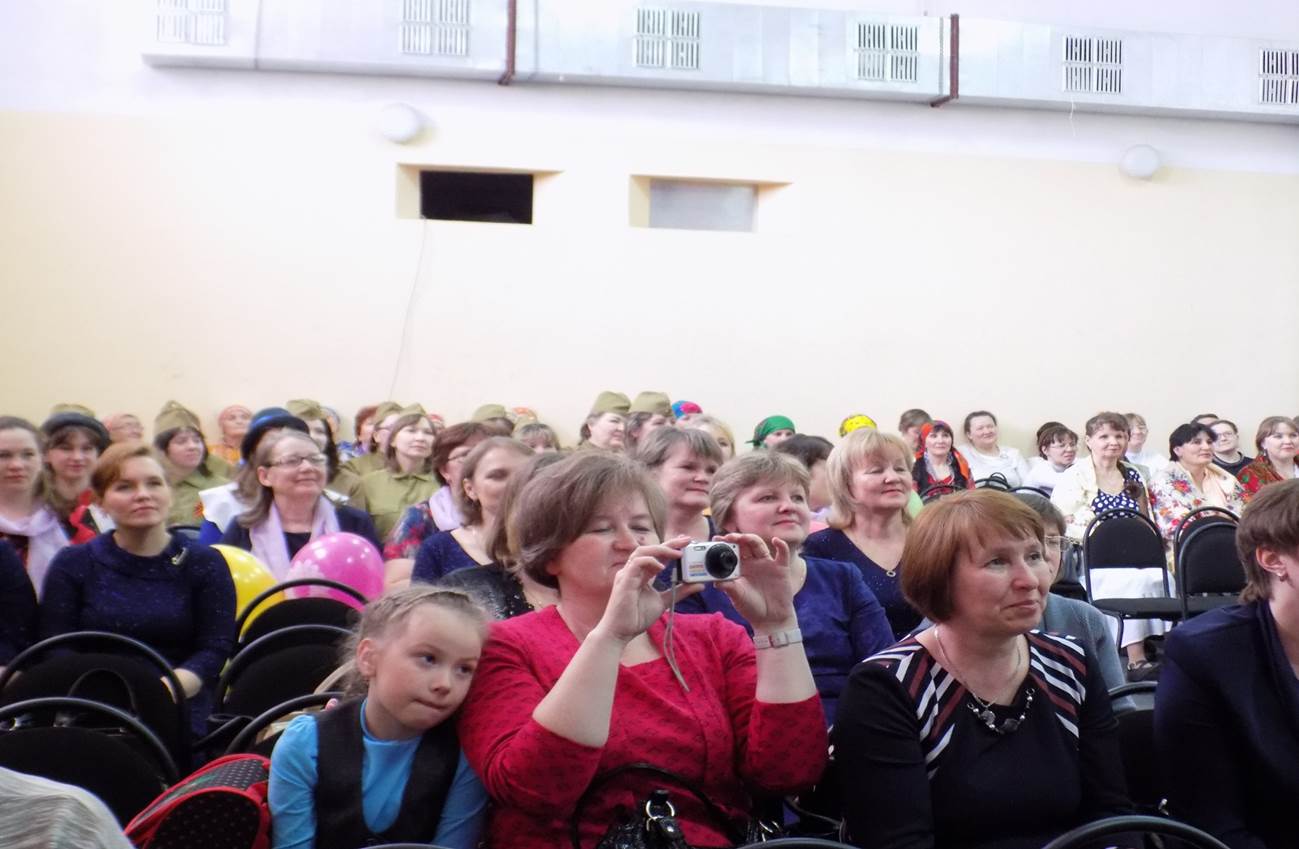 I. Краткая характеристика организации. Юсьвинская районная территориальная организация профсоюза работников образования и науки РФ объединяет 375 членов профсоюза, что составляет 56,1 % от числа работающих. Из них педагогических работников – 319, что составляет 92,4% от общего числа педагогов. Общее количество первичных профсоюзных организаций – 23. По сравнению с 2017 годом количество первичек в районе уменьшилось на 2, а общая численность членов профсоюза  выросла – на 18 человек.II. Деятельность райкома профсоюза.За 2018 год было проведено два Пленума, на которых рассматривались           вопросы самого различного плана:- о мерах социальной поддержки  отдельных категорий граждан  с приглашением представителей  отдела по Юсьвинскому муниципальному району территориального Управления Министерства социального развития Пермского края по Коми-пермяцкому округу Рамза В.А.; - о предоставлении услуг для взрослого населения с приглашением методиста ДЮСШ «СПАРТ» Габовой Н.А.;-участие в работе комплексной бригады Пермского крайсовпрофа в Юсьвинском районе в мае 2018 года;-о льготной пенсии педагогов;-о рекомендательных письмах по выплатам председателям ПК и т.д. Кроме того в течение года прошло четыре заседания Президиума райкома профсоюза, на которых рассматривались текущие вопросы:- о выделении финансовых средств на проведение мероприятий;- о поощрении лучших председателей профсоюзных комитетов;- об организации экскурсий;- о выделении материальной помощи и т.д.III. Выполнение пунктов Соглашения.В районе успешно действует система социального партнерства: все важные вопросы обсуждаются не только на пленумах профсоюза, но и на совещаниях директоров школ и заведующих  детскими садами, то есть все вопросы решаются коллегиально. Между Юсьвинской районной территориальной организации профсоюза работников народного образования и науки РФ и Управлением образования Администрации Юсьвинского муниципального района заключено двухстороннее соглашение (20.01.2016 г), все пункты которого двухстороннем порядке выполняются. В мае 2018 года заключено трёхстороннее  Соглашение о взаимодействии в области социально-трудовых                                                              отношений в Юсьвинском районе на 2018-2020 гг.Во всех 23 учреждениях образования,  имеющих профсоюзные организации, имеются  Коллективные договора ,все они прошли уведомительную регистрациюIV. Краткие результаты уставной деятельностиа) решение социально-экономических вопросов.Райком профсоюза принимает самое непосредственное участие в решении вопросов: связанных с своевременной выплатой заработной платы;реструктуризацией образовательных учреждений;соблюдением прав работников при сокращении ставок и т.д.;распределением стимулирующих выплат.б) работа с молодыми педагогами.В районе, на сегодняшний день, работают 16 молодых специалистов, для них организована работа Школы молодого педагога «Первые шаги». В рамках работы школы  изучаются вопросы о ведении документации педагога , об организации  инновационных форм работы, об организации воспитательной работы в классе и т.д. 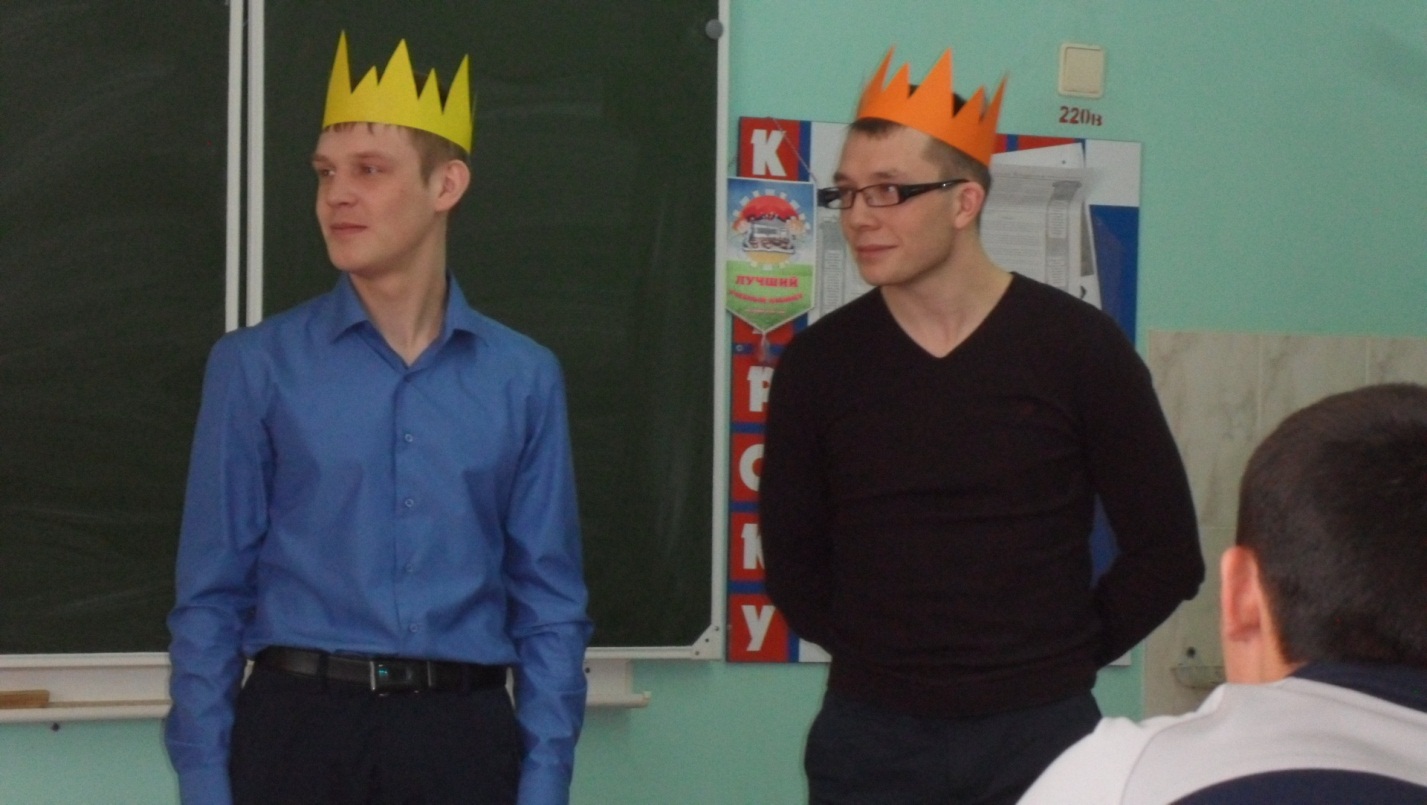 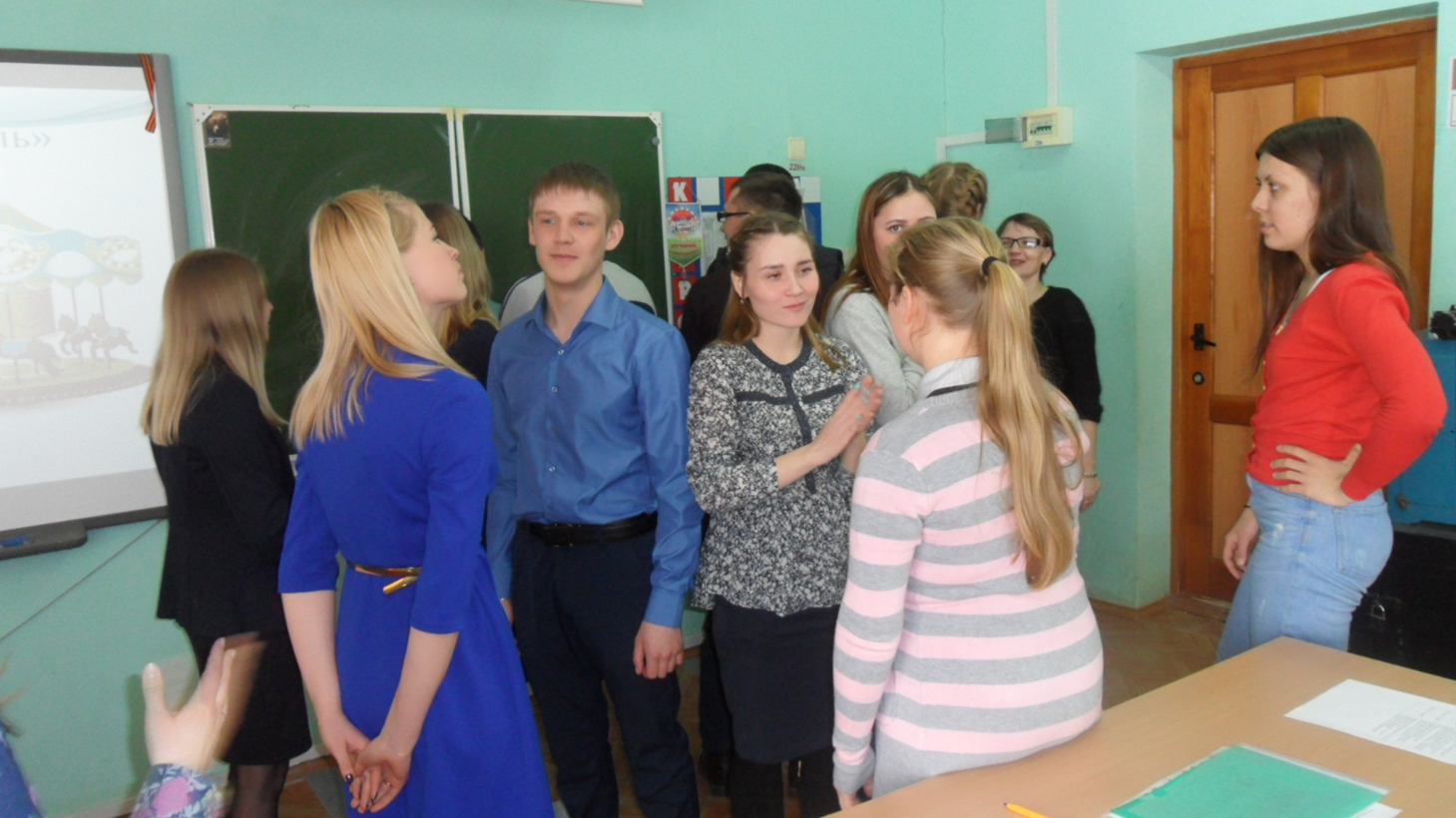 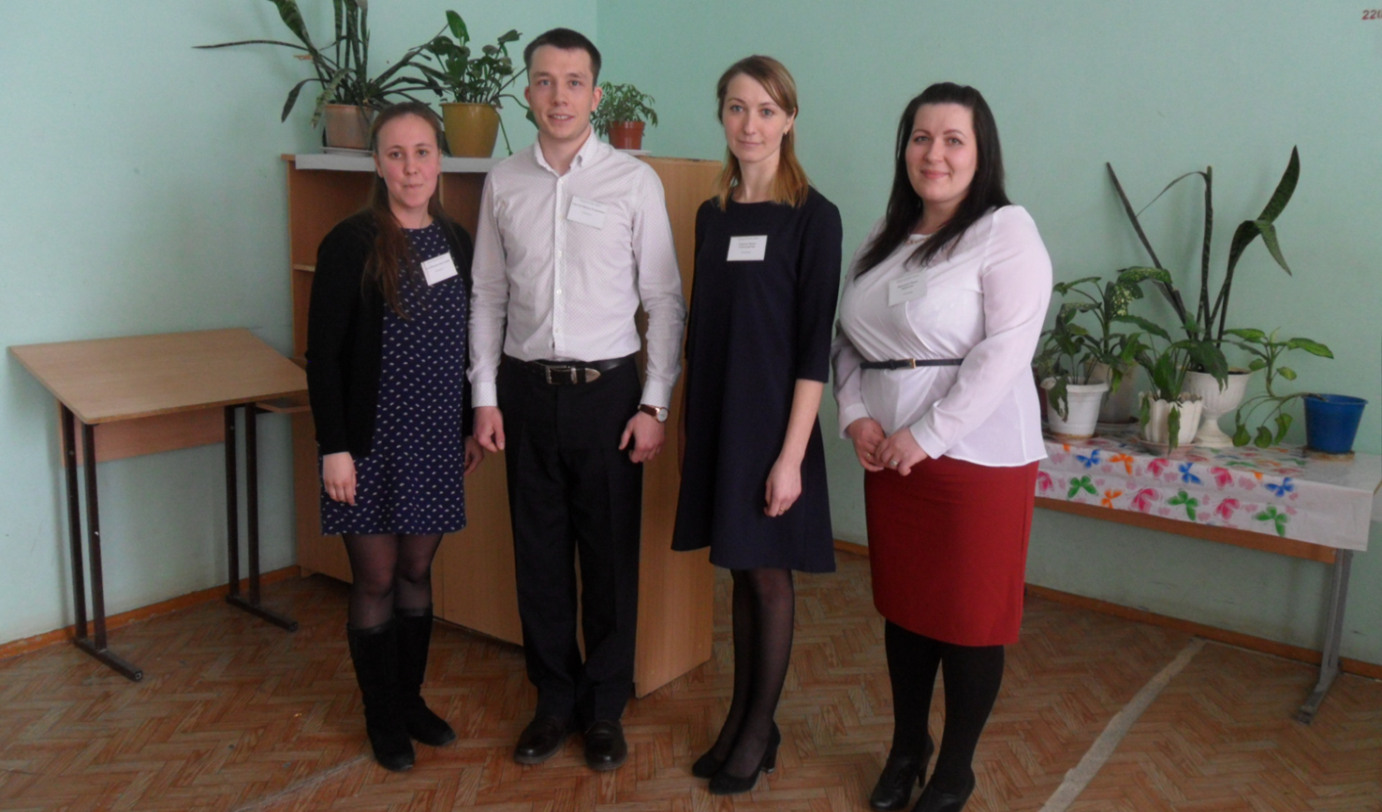 в). взаимодействие со СМИ.Все мероприятия организуемые райкомом профсоюза находят свое отражение на страницах районной газеты «Юсьвинские вести». Кроме того в краевом издании «Профсоюзный курьер» были напечатаны заметки о проведенных мероприятиях в Юсьвинском районе. г)организация досуга педагогических работниковУчитель сельской местности, находясь вдали от больших культурных центров  остро нуждается в реализации своего творческого потенциала. В связи с этим райком профсоюза стараясь удовлетворить запросы педагогов, ежегодно организует: - выезды на концерты:в Кудымкарский культурно деловой центр( концерт Клары Новиковой, концерт Александра Тыщика ), на спектакли в  Кудымкарский драматический театр(спектакль на коми-пермяцком языке «Гузи да Мези»), на постановки в Пермский театр оперы и балета (балет «Лебединое озеро»)-  проведение выставок:Учителя и воспитатели с большим удовольствие принимают участие в различных выставках. С целью пропаганды красоты родной природы,  создания праздничного настроения в предверии   начала нового учебного года 28 августа 2018 г. в рамках районной августовской конференции руководящих и педагогических работников Юсьвинского муниципального района была организована выставка цветочных композиций «Вальс цветов», тема композиции «Чемпионат мира по футболу 2018 года»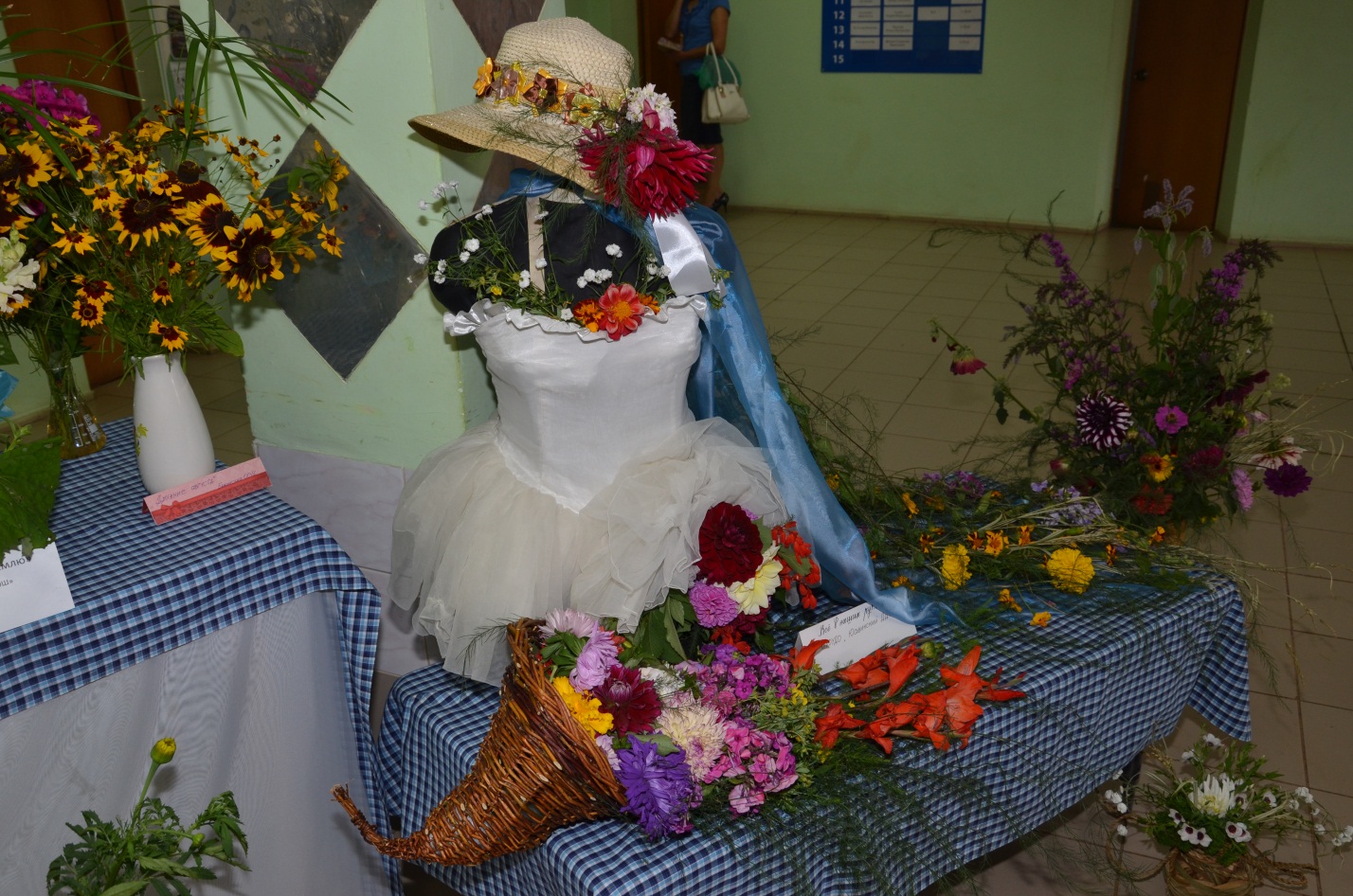 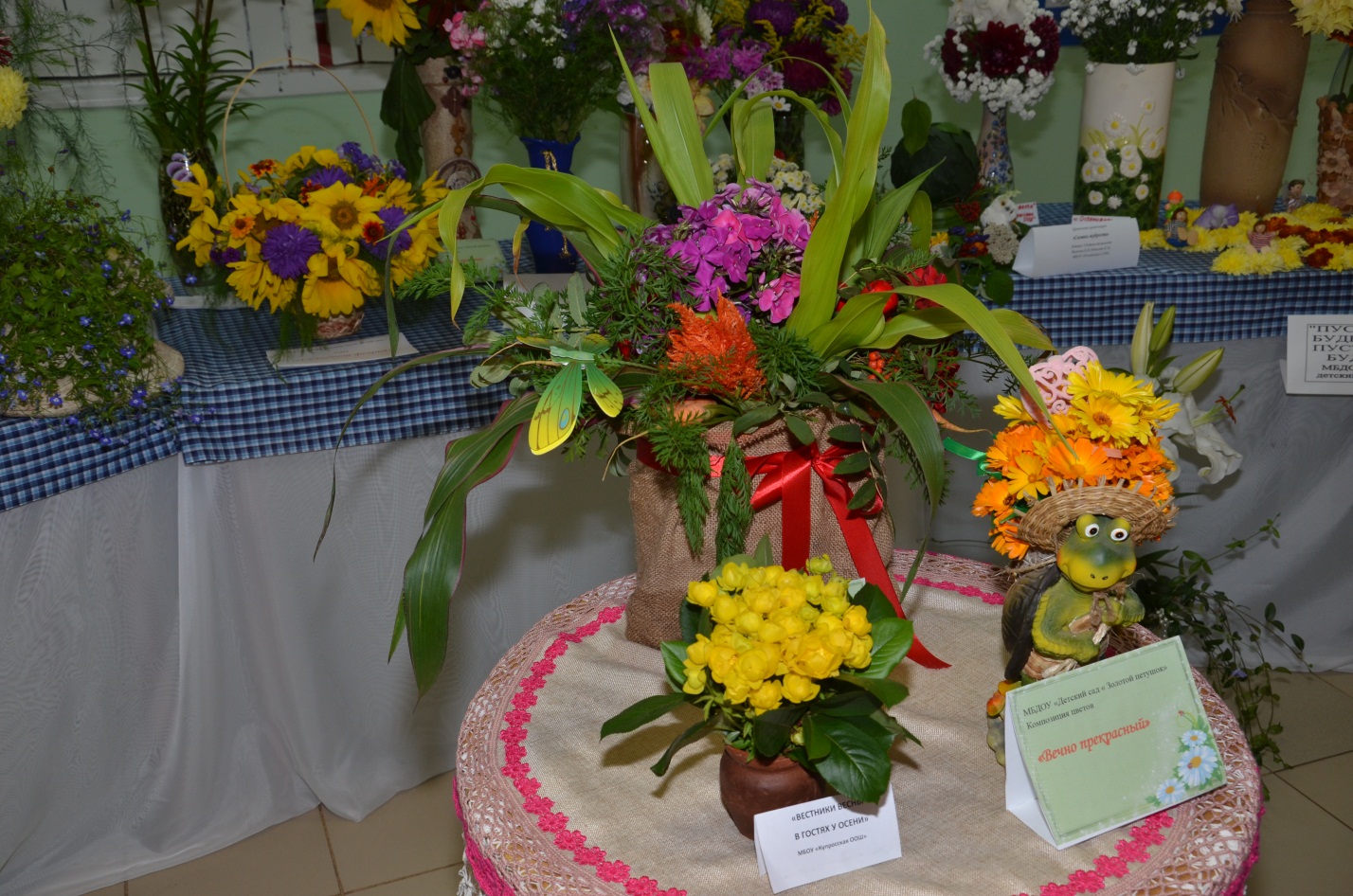 -  организация спортивных соревнований: В 2018 году в районе были организованы соревнования для педагогов « Будь готов к труду и обороне!», в котором приняли участие 44 представителя  из 9 профсоюзных организаций учреждений образования района.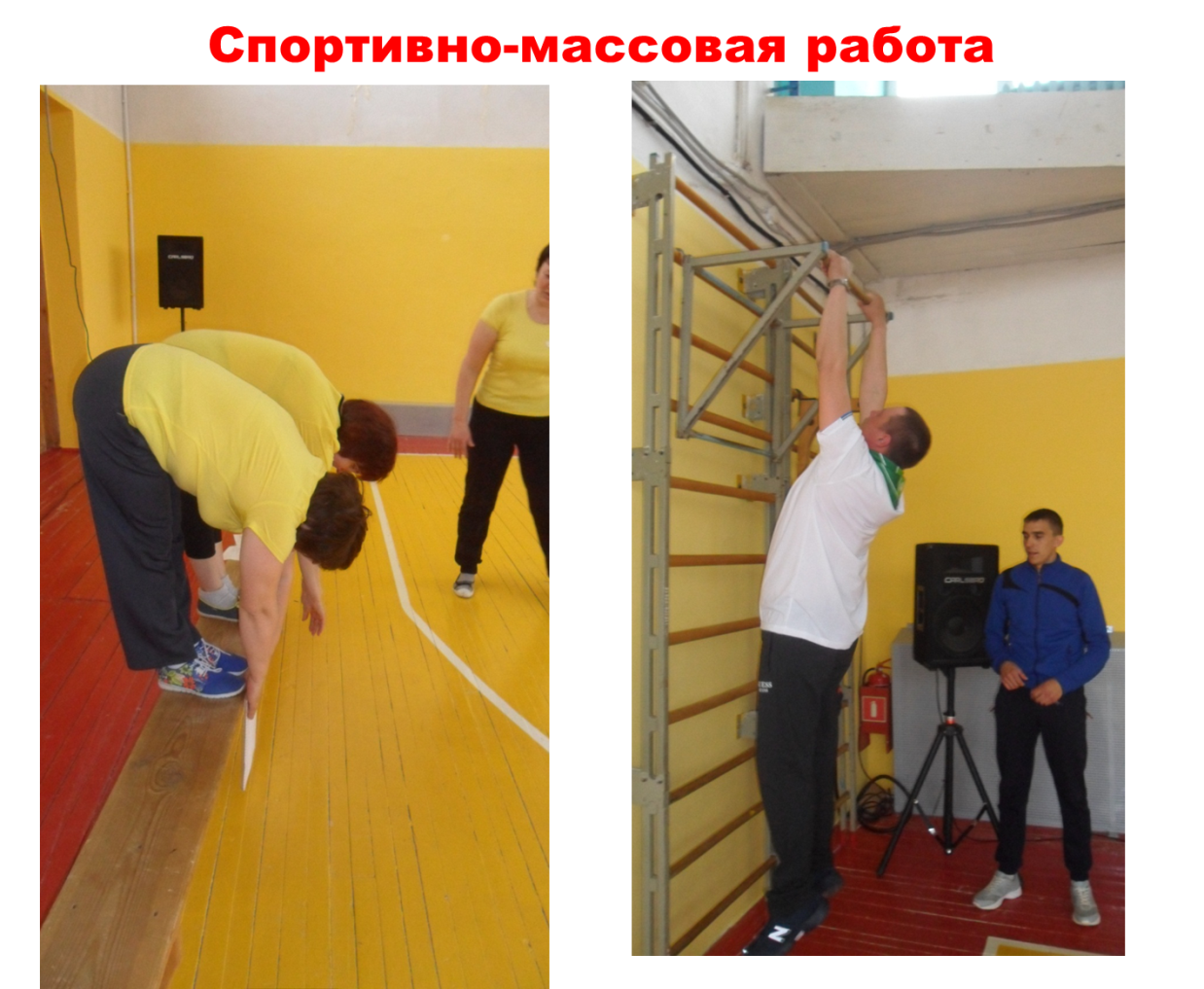 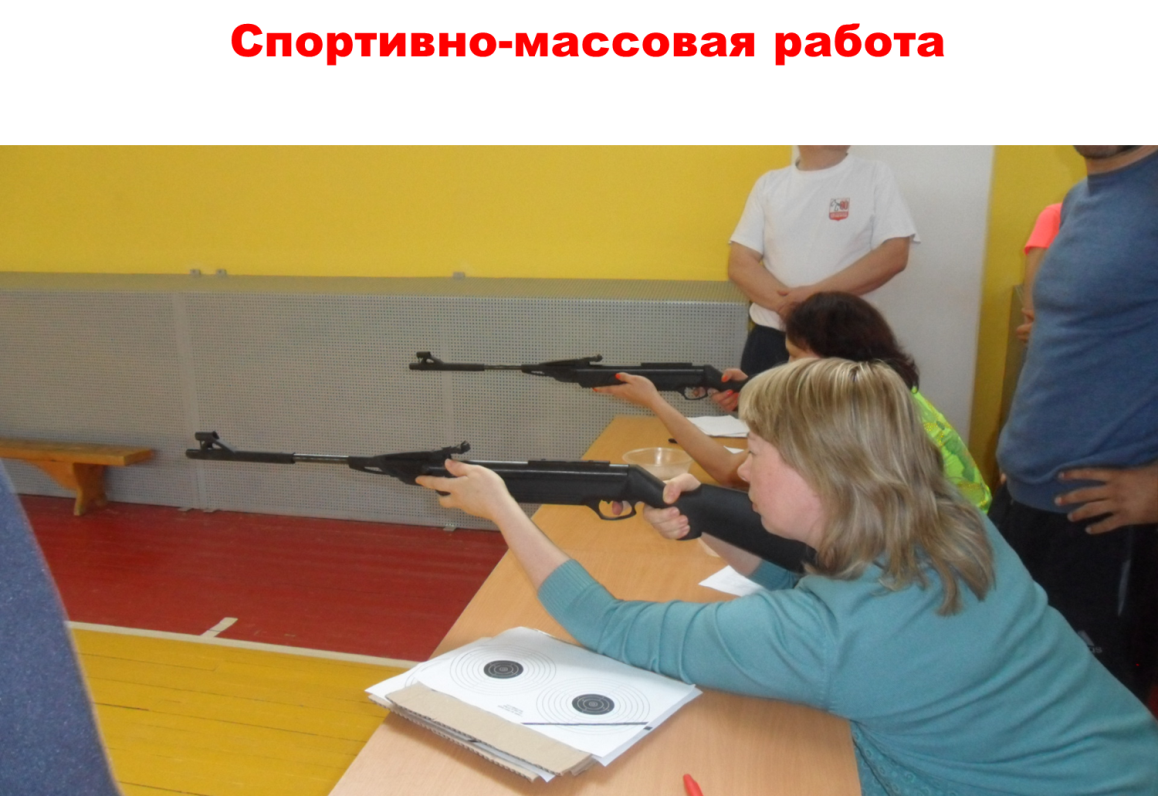   Кроме того, с целью пропаганды здорового образа жизни, занятий физической культурой и спортом, создания позитивного настроя, укрепления дружеских связей между образовательными учреждениями Юсьвинского района 21 декабря  2018 года в  ДЮСШ «Спарт» прошло   спортивное мероприятие « Бегом в Новый год или весёлые поросячьи старты! », в котором приняли участие 11 команд (66 участников) из профсоюзных организаций учреждений образования района,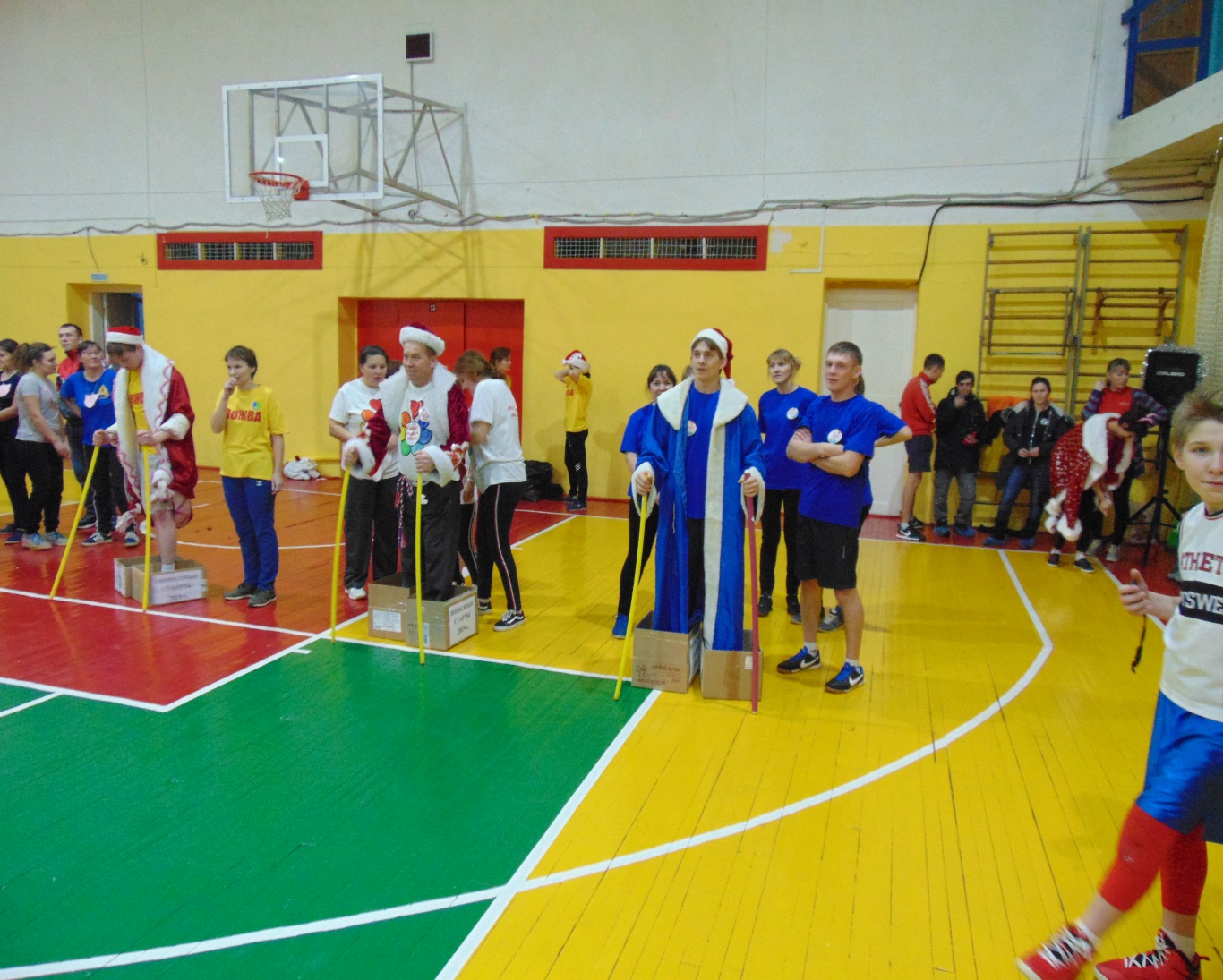                   Дед Морозы на старте!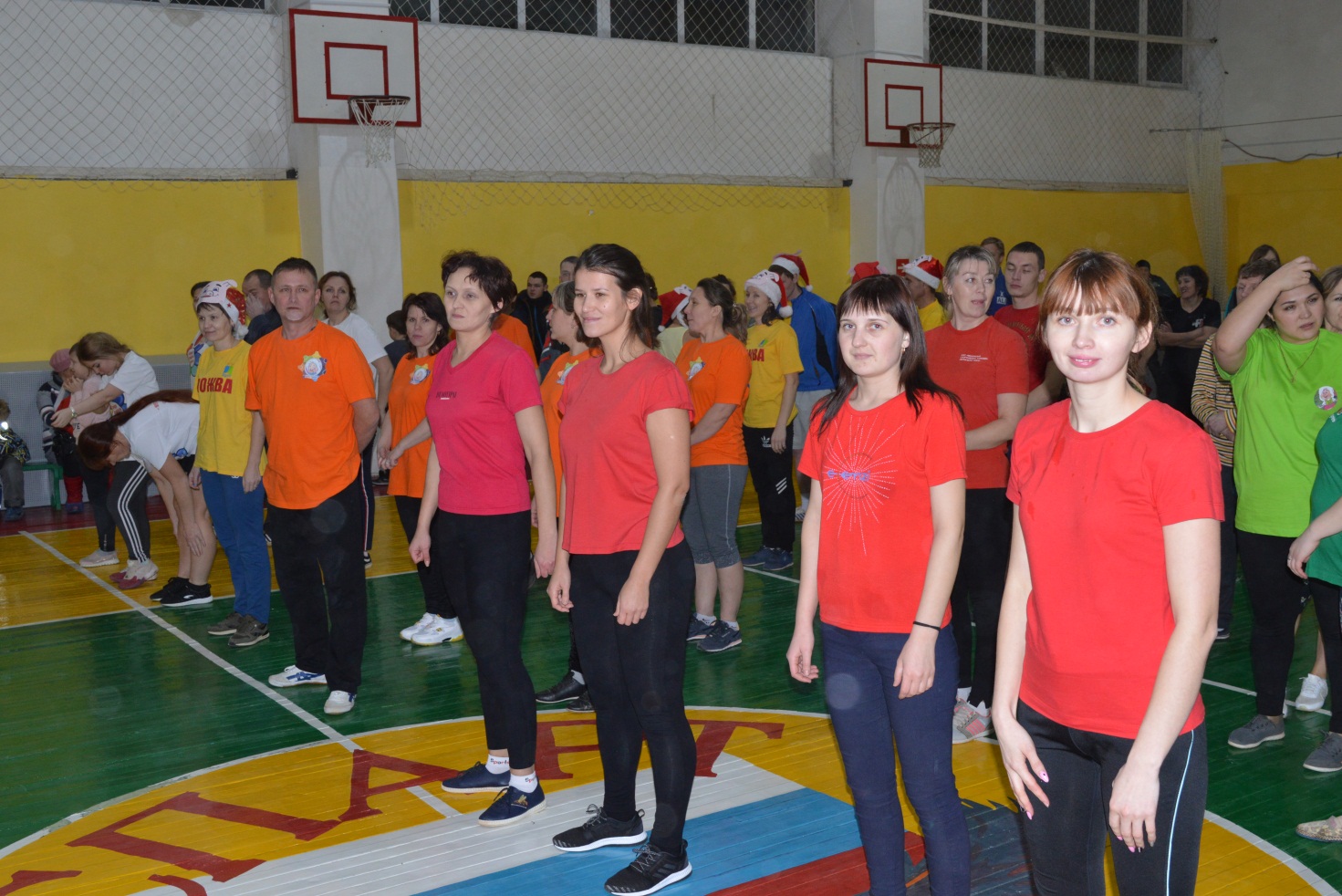         Команда победителей-д/с «Золотой петушок»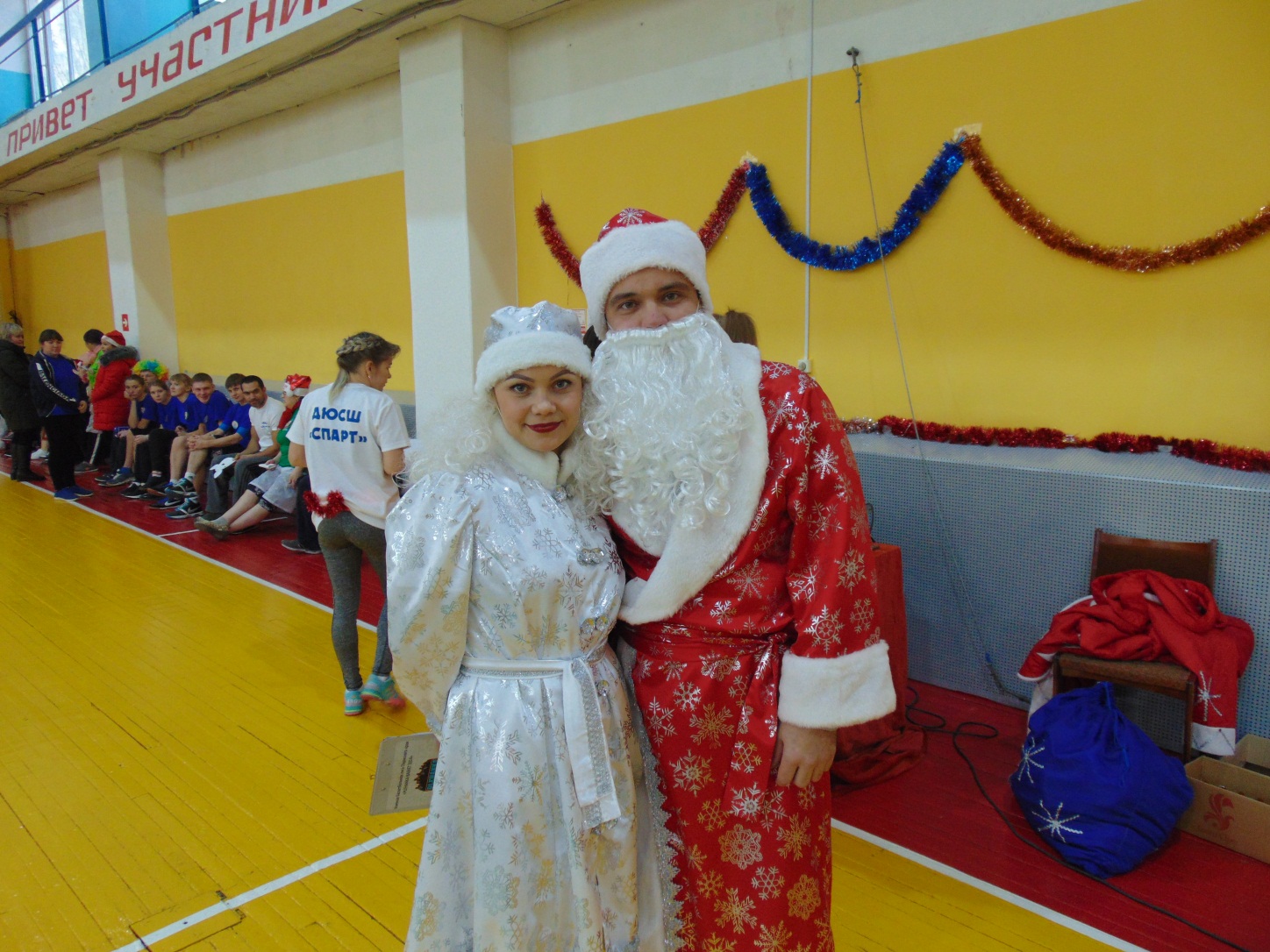 Организаторы соревнований-Дед Мороз и СнегурочкаV. Общие выводы по работе за  2018 год.Ежегодно для объективной оценки работы составляется рейтинг первичных профсоюзных организаций районаВ целом, профсоюзная организация  работников образования Юсьвинского района работает на достаточно высоком уровне выполняя все поставленные перед ней задачи!Председатель райкома профсоюза                       Лесникова О.В. 31.01.2019годПрофчленство (%)Коллективный договорКонкурс «Цветов весёлый карнавал»-25.09.17.Участие в районном конкурсе «Интеллект 2017»(15.17.2017) Участие в турпоездках(Суксун-30.09.17;Усолье-Соликамск-Чердынь-9.12.17)Участие в спортивных соревнованиях  «Будь готов к труду и обороне» (11.05.2018)Участие в спортивных соревнованиях  «Будь готов к труду и обороне» (11.05.2018)Участие в работе Пленумов (08.12.2016 04.05.2017)ИтогоИтогоОУЮСШ+Бажино+Баж.55(6)+423+9(1)22122ОУМСШ+Они40(7)+154+4(1)--133ОУПСШ№1+Город32(9)+-71+1(3)--188ОУКрох.СШ71(3)-23-22111ОУАрханг.СШ62(4)+463+1(2)22144ОУПОШ№214(10)+-1---66ОУКупрос.ОШ+Купр.д/54(6)+310---11010ОУДоег. ОШ+Доег д/с96(1)--9---155ОУТим.ОШ+тим.д/с62(4)--8---66ОУТукач.ОШ60(5)+-----99ОУМайкор корр.37(8)+-4---77ОУМосино НШ88(2)+4----166ДОУСолнышко63(3)+11-21111ДОУУлыбка44(6)+-4-11122ДОУСказка46(5)+-7-21155ДОУЗолотой Петушок46 (5)+18-21144ДОУМайкор №128(9)--3--77ДОУРадуга41(7)+-6-277ДОУЧебурашка58(4)--5--2233ДОУАнтипин д/с40(8)---         -          -2288ДОУКрохалёвский77(2)-----2266ДОУАрхангельский100(1)-2---2233ДОУБерёзка26(10)-----2288ИМЦ100+-1-11Юсьвинская ДШИ73+---СПАРТ41(7)-2-11155Мелюхинск ООШПрофсоюзной организации нетПрофсоюзной организации нетПрофсоюзной организации нетПрофсоюзной организации нетПрофсоюзной организации нетПрофсоюзной организации нетПрофсоюзной организации нетСозвездиеПрофсоюзной организации нетПрофсоюзной организации нетПрофсоюзной организации нетПрофсоюзной организации нетПрофсоюзной организации нетПрофсоюзной организации нетПрофсоюзной организации нет ГоризонтПрофсоюзной организации нетПрофсоюзной организации нетПрофсоюзной организации нетПрофсоюзной организации нетПрофсоюзной организации нетПрофсоюзной организации нетПрофсоюзной организации нет